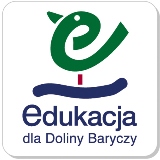 Scenariusz zajęć z edukacji polonistycznej, przyrodniczej i matematycznej. Klasa 3 Temat  - Odkrywam Dolinę Baryczy. Cele lekcji : Zna walory przyrodnicze Doliny BaryczyPotrafi wymienić i zapisać pięć roślin i zwierząt Doliny BaryczyPotrafi nazwać i zapisać miejscowości należące do Doliny BaryczyPotrafi odczytać dane i rozwiązać zadania tekstowe o tematyce przyrodniczej. Metody pracy:słowna,praca z tekstem,praca z filmem,ćwiczenia praktyczne, Formy pracy: praca z całą klasą, praca indywidualna. Środki dydaktyczne: Film  https://www.youtube.com/watch?v=nIpBfWdxfv4 Poznaj Dolinę Baryczy.Karta pracy – zadania o tematyce przyrodniczej związane z regionem.   Przebieg lekcji/aktywności ucznia: Edukacja polonistyczna, przyrodniczaMapa myśli – gromadzenie słownictwa, które kojarzy się z nazwą „Dolina Baryczy”.Oglądanie filmu https://www.youtube.com/watch?v=nIpBfWdxfv4 Poznaj Dolinę Baryczy.  Uzupełnianie informacji na podstawie wiadomości zawartych w filmie.                                           Dolina BaryczyEdukacja matematyczna Rozwiązywanie zadań tekstowych o tematyce przyrodniczej. Zapisywanie rozwiązań na karcie pracy. Podsumowanie Podsumowanie zajęć, ocena aktywności uczniów. Opracowała Danuta Debera miejscowościroślinyzwierzęta